Açık Ders Malzemeleri Sistemine eklenmek üzere hazırlanmış, yukarıda bilgisi verilen ders, düzen, kapsam ve ders ekleme kılavuzunda belirtilen standartlar açısından,  uygundur. 

Ders Ekleme Kılavuzu:
 http://kutuphane.ankara.edu.tr/wp-conntent/uploads/sites/100/2019/02/adm_kilavuz.pdfAÇIK DERS MALZEMELERİ
 DERS ONAY FORMU
& OPENCOURSEWARE APPROVAL FORMÖğretim Elemanı /      Instructor’s NameAd-Soyad  / Full NameGökçe Karaman BENLİÖğretim Elemanı /      Instructor’s NameE-Posta  / E-Mailgkaraman@ankara.edu.tr      /      gokce_karaman@yahoo.comÖğretim Elemanı /      Instructor’s NameFakülte / FacultyEğitim Bilimleri Fakültesi Öğretim Elemanı /      Instructor’s NameDepartment- Program /  Bölüm – Program(ABD)Temel Eğitim Bölümü Okul Öncesi Eğitim Anabilim DalıDers Bilgisi/Course InformationDersin Kodu & Adı /Course TitleOÖZ202 Erken Çocukluk Eğitiminde DramaDers Bilgisi/Course InformationDönem / SemesterBaharDers Bilgisi/Course InformationDersin Web Adresi / URLhttps://acikders.ankara.edu.tr/course/modedit.php?add=url&type=&course=8378&section=0&return=0&sr=0Açık Ders Malzemeleri Sistemine eklenmek üzere hazırlamış olduğum, yukarıda bilgisi verilen ders, düzen, kapsam ve ders ekleme kılavuzunda belirtilen standartlar açısından uygunluğunu beyan ederim.Açık Ders Malzemeleri Sistemine eklenmek üzere hazırlamış olduğum, yukarıda bilgisi verilen ders, düzen, kapsam ve ders ekleme kılavuzunda belirtilen standartlar açısından uygunluğunu beyan ederim.Açık Ders Malzemeleri Sistemine eklenmek üzere hazırlamış olduğum, yukarıda bilgisi verilen ders, düzen, kapsam ve ders ekleme kılavuzunda belirtilen standartlar açısından uygunluğunu beyan ederim.Öğretim Elemanı İmza /  Instructor’s  signatureÖğretim Elemanı İmza /  Instructor’s  signatureDr. Öğr. Üyesi Gökçe Karaman BENLİ     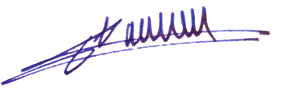 Onay /ApprovalAd-Soyad /name-last nameİmza / signature Tarih / DateHead of Department- Program /
Bölüm – Program(ABD) BaşkanıProf. Dr. Dilek Acer ÇAKAR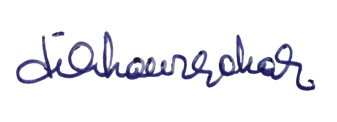 11.05.2020